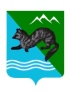 П О С Т А Н О В Л Е Н И ЕАДМИНИСТРАЦИИ СОБОЛЕВСКОГО МУНИЦИПАЛЬНОГО РАЙОНА КАМЧАТСКОГО КРАЯ01 ноября 2023                                    с. Соболево                                  № 309   В связи с кадровыми изменениями в структурных подразделениях администрации Соболевского муниципального районаАДМИНИСТРАЦИЯ ПОСТАНОВЛЯЕТ:1. Внести изменения в постановление администрации Соболевского муниципального района Камчатского края от 25.11.2019 № 352 «Об административной комиссии Соболевского муниципального района» следующего содержания1.1. Приложение 2 изложить в новой редакции согласно приложению.2.Управлению делами администрации Соболевского муниципального района опубликовать настоящее постановление в районной газете «Соболевский вестник» и разместить на официальном сайте Соболевского муниципального района, в информационно-телекоммуникационной сети «Интернет».3. Настоящее постановление вступает в силу после его официального опубликования (обнародования). 4. Контроль по исполнению настоящего постановления возложить на заместителя Главы администрации Соболевского муниципального района – Руководителя Комитета по экономике, ТЭК, ЖКХ и управлению муниципальным имуществом администрации Соболевского муниципального района Камчатского края А. В. Колмакова. Врип главы Соболевского муниципального района	                                                     В.В. РейнастеПриложение к постановлению администрацииСоболевского муниципального районаот 01.11.2023 №309   Состав административной комиссииСоболевского муниципального районаО внесении изменений в постановление администрации Соболевского муниципального района Камчатского края от 25.11.2019 № 352 «Об административной комиссии Соболевского муниципального района»Председатель Комиссии:Колмаков Анатолий ВикторовичЗаместитель Главы администрации Соболевского муниципального района, Руководитель Комитета по ТЭК, ЖКХ администрации Соболевского муниципального районаЗаместитель председателя Комиссии:Борисова Татьяна МихайловнаЗаместитель руководителя комитета-начальник отдела прогнозирования, экономического анализа, инвестиций и предпринимательства в составе Комитета по экономике и управлению муниципальным имуществом администрации Соболевского муниципального районаСекретарь Комиссии:                                                      Сапожкова Анна ВладимировнаКонсультант правового отдела в составе управления делами администрации Соболевского муниципального районаЧлены Комиссии:Белошапкин Руслан ВалерьевичНачальник правового отдела в составе управления  делами администрации Соболевского муниципального районаДухно Максим ВладимировичСысоев Олег НиколаевичНачальник отдела по вопросам благоустройства, транспорта и дорожного хозяйства в составе комитета по ТЭК, ЖКХ администрации Соболевского муниципального районаНачальник отдела имущественных и земельных отношений, градостроительства в составе Комитета по экономике и управлению муниципальным имуществом администрации Соболевского муниципального района;Чекунова Ольга ВалерьевнаВедущий аналитик по вопросам землепользования отдела имущественных и земельных отношений, градостроительства в составе Комитета по экономике и управлению муниципальным имуществом администрации Соболевского муниципального района;